藥物過量病人之護理指導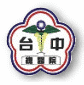 10501審閱1.返家後多休息，不宜外出，至少一位家屬陪伴病人身旁。2.神智清醒者，鼓勵大量飲水，可吃易消化之食物。3.照顧者需2-4小時喚醒病人一次，並隨時注意病人呼吸型態及瞳孔對稱反應情形。4.病人出院後，常有胃脹、腹瀉、解黑便或便秘，甚至糞石填塞的情形，需要多補充水份。5.將藥物妥善收藏，以防誤食。6.不可服用任何鎮定劑、麻醉劑、酒精...等。7.若病人是蓄意服用藥物，家屬應特別注意其情緒變化，以防再次發生類似的情形，必要時協詢心理醫師予以心理輔導。8.有下列症狀時，需立即回診：（1）不正常或沈重的呼吸。（2）瞳孔不等大。（3）暈眩厲害，無改善。 （4）不認識自身或周圍的環境，神智不清。（5）四肢軟弱無力，未改善或加劇。（6）持久的嘔吐。祝您早日康復※急診諮詢電話：04-23934191轉525434國軍臺中總醫院急診室   關心您